Пример проведенной педагогом психологом работы по формированию толерантной культуры   учащихся младших классов.
В качестве примера я выбрала 2а и  2б классы МБОУ «СОШ №8» .  Работа проводилась с 20 января 2019 года 20 февраля 2019 года в три этапа:1 этап. Первичная диагностика уровня развития толерантной культуры учащихся.2 этап. Практическая работа, направленная на развитие и повышение уровня толерантной культуры.3 этап. Заключительное тестирование. Выводы. Рекомендации.Вся работа проводилась по модифицированной  программе Журавлевой С.И.

                             Задачи данной программы:

– Укрепить духовную связь поколений, сохранить и возродить народные традиции, нравственно-патриотическое воспитание учащихся. 

– Сформировать этническую культуру учащихся, приобщить их и родителей к истокам народного искусства, народного быта, истории родного края. 

– Формировать терпимое отношение к людям других национальностей, конфессий, религий.

–  Помочь саморазвитию свободной и активной личности. 

Воспитательная система построена на принципах: гуманизма, личностной ориентации, первичной нравственно-волевой мотивации и деятельности. 

Цель: создать условия для воспитания духовно богатой личности, любящей свою Родину, бережно хранящей традиции своего народа и с пониманием относящейся к культуре, традициям, быту других народов.

  Данная программа позволяет внести элементы по воспитанию толерантности в учебно-воспитательный процесс, т.е. это могут быть как специальные занятия, посвященные данной теме, так и включения в план урока. 

  На начальном этапе я познакомилась с классом и учителем, провела первичное исследование уровня толерантности с помощью теста, разработанного Ковальчук М.А. «Тест на определение уровня толерантности».  Для работы мною были взяты 2 класса, одинаковые по составу, по возрасту, обучающиеся по  программе ФГОС.  Контингент классных коллективов  неоднороден по социальному статусу и национальному составу, поэтому важнейшей задачей является формирование толерантного отношения ребенка к другим членам.
     Первоначально я вывела критерии уровня сформированности межэтнической толерантности по Ковальчук М.А:Высокий уровень.  Ребенок  всегда   принимает различия между нациями,  всегда испытывает интерес к культуре, быту и истории других народов, всегда терпим к обычаям и условиям жизни других народов, всегда понимает национальную многополярность;Средний уровень.  Ребенок   иногда   принимает различия между нациями,  иногда испытывает интерес к культуре, быту и истории других народов, иногда терпим к обычаям и условиям жизни других народов, иногда понимает национальную многополярность;Низкий уровень. Ребенок   не принимает различия между нациями,  не испытывает интерес к культуре, быту и истории других народов, нетерпим к обычаям и условиям жизни других народов, не понимает национальную многополярность.1 этап. Диагностический «Тест на определение уровня толерантности» по методике Ковальчук М.А.

Проявлять толерантность – это значит понимать друг друга, помогать друг другу, относиться друг к другу терпимо, чтобы строить мирное будущее.

Выбери тот ответ, который ты считаешь правильным, и сосчитай, сколько «б» получилось.1. Для того чтобы не было войны...

а) Нельзя ничего сделать, поскольку войны будут всегда!

б) Нужно понимать, почему они происходят.

2. В школе говорят о героях, проявивших толерантность...

а) Это тебя не интересует.

б) Ты хочешь узнать об этих героях. 

3. Ты противостоишь насилию...

а) Насилием.

б) Ты присоединяешься к другим людям, чтобы сказать НЕТ.

4. Один товарищ тебя предал...

а) Ты мстишь ему.

б) Ты пытаешься объясниться с ним.

5. Когда говорят о детях, пострадавших от войны...

а) Ты об этом услышал и забыл.

б) Ты ищешь возможность для того, чтобы проявить с ними солидарность. 

6. Ты не согласен с кем-то...

а) Ты не даешь ему говорить.

б) Ты все-таки слушаешь его.

7. В классе ты уже ответил...

а) Тебе хочется отвечать еще.

б) Ты предоставляешь возможность другим ответить. 
8. Тебе предлагают переписываться с каким-нибудь иностранцем...

а) Ты не испытываешь ни потребности переписываться, ни потребности делиться мечтами.б) Ты хочешь переписываться, чтобы поделиться с ним своими мечтами.

Если у тебя одни «б»: «Прекрасно! Ты проявляешь большую толерантность. Ты являешься будущим гражданином мира, ответственным и солидарным, активным проводником мира. Объясни своим друзьям, как тебе это удается» -данная формулировка соответствует высокому уровню сформированности межэтнической толерантности: ребенок всегда   принимает различия между нациями,  всегда испытывает интерес к культуре, быту и истории других народов, всегда терпим к обычаям и условиям жизни других народов, всегда понимает национальную многополярность.Если у тебя от 3 до 7 «б»: «Да! Ты не очень толерантен. Ты слишком стремишься навязать свои идеи, но проявляешь любознательность и у тебя хорошее воображение. Используй эти свои качества для борьбы с нетолерантностью» - данная формулировка соответствует среднему уровню сформированности межэтнической толерантности: ребенок  иногда   принимает различия между нациями,  иногда испытывает интерес к культуре, быту и истории других народов, иногда терпим к обычаям и условиям жизни других народов, иногда понимает национальную многополярность.

Если у тебя менее 3 «б»: «Ай-ай-ай! Ты совсем не толерантен! Однако если бы ты был настроен более оптимистично, и тебе нравилось дискутировать, ты мог бы стать более счастливым! Давай, приложи еще немного усилий» - данная формулировка соответствует низкому  уровню сформированности межэтнической толерантности: ребенок  не принимает различия между нациями,  не испытывает интерес к культуре, быту и истории других народов, нетерпим к обычаям и условиям жизни других народов, не понимает национальную многополярность.Результаты тестирования во 2а классе до проведения мероприятийРезультаты тестирования во 2а классе до проведения мероприятийРезультаты : во 2а  классе детей с высоким уровнем развития 14%, во 2б то же число, со средним уровнем во 2а классе 58 %, во 2б классе -  68%, с низким уровнем во 2а - 28%, во 2б – 18% .  Проанализировав полученные результаты, можно сделать вывод, что уровень развития толерантной культуры поведения во 2б классе выше. 

   2 этап.  Практический 1.Психологически тренинг

      "Я в мире... Мир во мне... 

           Толерантность - путь к миру".
Оборудование: видеомагнитофон, плакаты по толерантности, карандаши, бумага, клей, маски, фотографии, пластилин, разрезные карточки, видеофильм «Адажио». 

                                         I.  Замысел тренинга. 
На основании просмотренного видеоролика «Адажио», положений, взятых из мировых религий, предполагается вывести учащихся на тему «Толерантность - путь к миру».II.  Задачи тренинга: 1. Выбор качеств толерантного человека. 2. На основании выбранных качеств будут выстраиваться дальнейшие шаги тренинга.
Вступительное слово психолога:   Мир - это вселенная. Мир - это наша Земля. Это наша страна. Наш город. Наша школа. Мир - это я. Как разнообразен мир вокруг меня. Как интересен и противоречив мир во мне. Сегодня мы рассмотрим еще одну грань внутреннего мира каждого из нас.  Ребята, посмотрите притчу о толпе, которая не помнит своей истории, не знает, и не хочет ее знать (смотрят только половину видеоролика). 

1. Просмотр видеоролика «Адажио». 2. Дети делятся впечатлениями. Если этого не произойдет, то подвести к теме можно вопросами: 

 Объясните причины того, что никто не любил белого ворона, и он стал предметом нападок со стороны других?  Кажутся ли вам эти причины справедливыми и обоснованными? 

 Считаете ли вы, что люди относятся друг к другу не всегда справедливо? 

 Вспомните известные случаи жестокого несправедливого отношения. 

Дети приводят примеры из известных произведений: «Гадкий утенок», «Чучело», «Волк и ягненок» и т.д.   Как вы думаете, о чем мы можем поговорить на классном часе? 

Дети: О бережном отношении к внутреннему миру человека. 

Психолог: Мы все такие разные: взрослые и дети, блондины, брюнеты, добрые и злые, толстенькие и худые, лысые и с косичками, умные и не очень. И все мы должны жить и понимать друг друга. Существует такое красивое слово «толерантность» (слово появляется на стенде). Как вы его понимаете? 

Ребята пытаются объяснить это слово. Психолог: Описать толерантность довольно трудно возможно из-за того, что в разных языках она определяется по-разному. В английском языке толерантность - «готовность и способность воспринимать без протеста личность», во французском - «уважение свободы другого, его образа мысли». В арабском толерантность - это «прощение, снисхождение, сострадание, терпение», в персидском - «готовность к примирению». Русский словарь трактует это слово как терпимость - способность терпеть что-то или кого-то. Быть выдержанным, уметь мириться с существованием кого-либо, считаться с мнением других, быть снисходительными.                                           Смысловая поддержка. Психолог: Ребята, сейчас вы разойдетесь по группам (группы должны быть определены заранее). У каждой группы на столе лежат положения, взятые из мировых религий. Подумайте, о чем говорит каждая из них. 

«Не делай другому того, от чего больно тебе». «Во всем, как хотите, чтобы с вами поступали люди, так поступайте и вы с ними». 

 «Считай успех соседа своим успехом, а потерю соседа - своей потерей». 

«В счастье и страдании, в радости и в горе мы должны относиться ко всем существам, как относимся к самим себе».Психолог: Передайте эти мысли своими словами. Какой общий смысл есть в этих высказываниях? Ученики: Люди должны быть снисходительными друг к другу, терпимее, уважать мнение других. Они должны быть толерантными друг к другу. 

Психолог: Но ведь у толерантности должно быть лицо! Как вы думаете, как должна выглядеть толерантность? Давайте попробуем составить образ толерантности. 

                           Образ толерантности (Работа в группах) Ребята могут нарисовать образ, сделать аппликацию, слепить композицию из пластилина, использовать маски, фотографии, мягкие игрушки (все это лежит на столах). После того, как группа справилась с заданием, идет защита своего образа толерантности (работы вывешиваются на стенд). Дети  рассматривают плакаты, высказывают свои мнения: «...на земле должны дружить маленькие и большие, толстые и худые, белые и черные, кошки и собаки, взрослые и дети, Африка и Евразия, ... они должны уметь договариваться между собой». Психолог: Образ толерантности мы составили. Давайте попробуем дать характеристику человеку, который обладает толерантным отношением. 

  Качества толерантности (Работа в группах) Психолог: Ребята, на столах лежат конверты с различными качествами человека. Попробуйте выбрать пять качеств, которые, по вашему мнению, соответствуют человеку с толерантным отношением. 

В каждом конверте по 10-12 слов. Конверт №1: снисходительность, злорадство, эгоизм, конфликт, доброта, уважение, понимание, миролюбие, бессердечность, сострадание, великодушие, бестактность. 

Конверт №2: доброта, сердечность, хвастовство, равенство, грубость, милосердие, зазнайство, сострадание, благосклонность, уважение, великодушие. 

Конверт №3: миролюбие, бессердечность, прощение, равенство, уважение, милосердие, вспыльчивость, диалог, раздражение, сердечность, конфликт, великодушие. 

Конверт №4: поддержка, миролюбие, сотрудничество, равенство, сострадание, скупость, ложь, согласие, зависть, милосердие, великодушие, доброта. 

Учитель: Человек, обладающий толерантным отношением, должен обладать такими качествами как (те качества, которые чаще всего встречаются у ребят): 

Уважение 

Милосердие 

Миролюбие 

Великодушие 

Сострадание. 

Психолог: Подумайте, а все ли мы обладаем этими качествами? Все ли мы можем спокойно выслушать друг друга? Поддержать в трудную минуту, понять непохожих на нас людей, разрешить конфликты мирным путем? 

Ребята говорят о том, что бывает так, что они ссорятся, не могут выслушать друг друга до конца, не уступают в играх товарищам. Психолог: А можем ли мы изменить себя? Можем ли воспитать в себе те качества, о которых мы сегодня говорим? Как мы это можем сделать? Когда мы это будем делать, и кто будет участником?                                                Работа в группах. У каждой группы на столах лежат вопросы, на которые они должны ответить: 

Детям предлагается изучить качества личности: уважение, милосердие, миролюбие, великодушие, сострадание (провести тематические классные часы, тесты, различные игры, конкурсы, диспуты), посмотреть, а есть ли в ребятах нашего класса эти качества, выработать действия по воспитанию этих качеств. Работа может продолжаться на протяжении года всеми участниками тренинга. Результат можно представить в виде альбома плакатов, концерта, кукольного спектакля, сборника эссе, сочинений, стихотворений, свода законов класса, «Кодекса чести» (договорились создать «Большую классную книгу»).
Психолог: А зачем мы это будем с вами делать? Какой результат мы ожидаем? 

Дети: Может, мы изменимся сами в лучшую сторону, поможем измениться товарищу, Мир станет светлее, добрее. Мы можем эту книгу оставить себе на память, подарить другим классам, выступить перед другими ребятами. 

На заключительном этапе тренинга психолог благодарит ребят за хорошие идеи, дает домашнее задание: Узнать, что означает слово милосердие, нарисовать рисунки по этой теме, написать эссе, принести вырезки из газет о милосердных людях. Далее работу может продолжать учитель.2. Игра «Все мы поможем друг другу вырасти» Цель игры: привитие детям осознание того, что каждый человек индивидуален; терпения и уважения к личности другого человека.Психолог: Ребята, встаньте, пожалуйста, в круг друг за другом. Приколите чистый лист бумаги, который лежит рядом с вами, на спину впереди стоящему ученику. Возьмите фломастеры и напишите своему товарищу что-нибудь хорошее о нем - комплимент. Например:  - Спасибо за то, что ты такой добрый и внимательный друг.  - Мне нравится, как ты смеешься, шутишь.  - Ты здорово помогаешь другим.     Пусть теперь все снимут свои листы бумаги и прочитают, что там написано. Как здорово о вас думают ваши товарищи! Сохраните эти комплименты на память, чтобы получать удовольствие, перечитывая их всякий раз, когда вы засомневаетесь в себе. А я хочу подарить вам стихотворение А.Усачева «Удивительный гномик». 
У речки стоял удивительный домик. 
В том домике жил удивительный гномик. 
До пола росла у него борода, 
А в той броде проживала Звезда. 
Не знал ни забот, ни тревог этот гном. 
Звезда освещала собою весь дом. 
И печку топила, и кашу варила, 
И сказки ему перед сном говорила... 
И гном с восхищеньем чесал в бороде, 
Что было, конечно, приятно звезде. 

Кормилась она только крошками хлеба, 
А ночью гулять улетала на небо. 
Так жили потихоньку года и века... 
Но кончилась в доме однажды мука. 

И  гном, распростившись с насиженной печкой, 
С рассветом отправился в город за речкой. 
А в городе том не носили бород. 
Ха-ха, хо-хо-хо - стал смеяться народ. 

Вот чучело - каждый ему говорил. 
И гном испугался. И бороду сбрил. 
И на пол упала его борода, 
И тут же его закатилась звезда. 

У речки теперь есть обычнейший дом. 
Живет в этом доме обычнейший гном. 
Опять отросла у него борода, 
Но больше к нему не вернулась Звезда! 

  
Психолог: Пусть ваша звездочка всегда живет с вами, удивительная, неповторимая, независимая и дружелюбная.  3.Диагностика                 Тест на определение уровня толерантности.Проявлять толерантность – это значит понимать друг друга, помогать друг другу, относиться друг к другу терпимо, чтобы строить мирное будущее.Выбери тот ответ, который ты считаешь правильным, и сосчитай, сколько «б» получилось.Для того чтобы люди не убивали друг другаа) Нельзя ничего сделать – так будет  всегда!б) Нужно понимать, почему они это делают.2. В школе говорят о толерантности и терпимости:а) Это тебя не интересует.б) Ты хочешь узнать об этом больше. 3. Когда тебя обижают:а) Ты обижаешь в ответ.б) Ты стараешься уйти от этого.4. Друг тебе сделал что-то плохое:а) Ты мстишь ему.б) Ты пытаешься объясниться с ним.5. Когда говорят о детях других народов, которые пострадали:

а) Ты об этом услышал и забыл.б) Ты ищешь возможность для того, чтобы помочь им.6. Человек другого цвета кожи – это а) враг б) друг7. В классе появился мальчик негритенок:
а) Ты постоянно шутишь над нимб) Тебе хочется подружиться с ним, 8. Дружба с чукотской девочкой:а) фу, она не такая как яб) интересно узнать о ней больше.                                     4.Сказка о вечной Любви. 
Жила-была девочка. Звали ее красивым именем - Любовь. У девочки было все, но не было друзей, поэтому девочка постоянно скучала. Решила девочка пойти к старому, седому, 100-летнему волшебнику. И обратилась она к нему с просьбой: 

– Помоги мне выбрать, дедушка, выбрать хорошую подругу, чтобы интересно было с ней дружить. Волшебник ответил: – Приходи завтра, когда птицы запоют, и роса еще не просохнет ко мне в сад. 

 Любовь так и сделала. Рано утром она пришла в условленное место. Там уже стояли 5 прекрасных девушек. – Вот, выбирай:  Радость,  Удача, Красота,  Печаль, Доброта. – Не знаю, кого. Они все прекрасны. –  Правда твоя. Но тебе нужно выбрать только 1. Ведущий: А кого бы вы, ребята, выбрали? Любовь подошла к девочке по имени  Доброта и протянула руку. 

Ведущий:  Почему девочка выбрала Доброту?На основании ответов детей можно наметить дальнейший план мероприятий.
                      Использование   внеурочного времени     Была проведена работа совместно со школьной библиотекой: в библиотеке  прошло литературно-этнографическое путешествие «Народов дружная семья». Представители разных национальностей   приняли участие в подготовке и проведении этого мероприятия. Украшением и существенным дополнением стала иллюстративная, книжно-этнографическая выставка, которую помогали оформлять сами дети. Дети приняли очень активное участи в подобном мероприятии, тем более многих из пришедших рассказать о своей культуре они видели, знали, это помогло им осознать, сколько разных народов живет рядом, и что знакомые им «хорошие» люди другой национальности. При подготовке данного мероприятия были активно задействованы родители, знакомые, родственники. В данный момент положительное влияние сыграл авторитет учителя и ее активное стремление включить родителей в жизнь класса.

На заключительном этапе я провела повторное тестирование, которое показало, что уровень межэтнической толерантности во 2а классе повысился. Мы достигли поставленной цели.Результаты тестирования 2а класса на заключительном этапе.  Результаты тестирования 2б класса на заключительном этапе.              Рекомендации по развитию толерантности у младших 
              школьников в интеграции с другими предметами

Понимая толерантность как одно из проявлений отношений человека к другим людям, воспитание может и не менять этого отношения, даже если оно негативно: мы не можем, да и не имеем права вынудить ребенка изменить взгляды, заставить его мыслить и относиться иначе, чем он это уже делает. Дело не в том, чтобы он признал то, чего раньше не признавал. Дело в другом и более сложном: толерантность может и должна обеспечить ее субъекту и объекту ситуацию сосуществования; воспитание же толерантности призвано помочь ребенку достойно прийти к этой ситуации.
     Процесс воспитания толерантности происходит эффективней, когда он обоюдный. Конечно, создать такую ситуацию весьма непросто, но в «контактных» условиях вероятно. И при этом происходит взаимное обогащение опыта толерантности, что создает эмоционально-интеллектуально-нравственное поле, на почве которого произрастает положительный опыт отношений и общения. Полноценное  воспитание  происходит в условиях одновременного влияния двух институтов – семьи и образовательного учреждения. Речь идет о диалоге между детскими садом, школой и семьей, который строится на основе, прежде всего, диалога, осознания семья как ячейки общества и основного источника воспитания.
Выводы  

   Работа по воспитанию этнической толерантности должна быть систематической, основанной на возрастных особенностях, учитывающей уровень имеющихся знаний и умений. Работа с младшим школьником должна опираться на эмоциональную сферу, иначе эта работа имеет малый процент эффективности.
Наиболее благоприятной для формирования толерантности является внеклассная совместная деятельность с общественно значимым смыслом, когда расширяются ее границы и учащиеся могут проявить свое личностное отношение к широкому кругу людей. Для этой цели могут быть использованы все виды учебной и внеурочной работы, содержание которых способствует формированию нравственных  взаимоотношений между людьми. Однако школьная программа представляет широкий диапазон тем, где можно акцентировать внимание на толерантном отношении к другим национальностям.
    Для положительных результатов воспитания большое значение имеют методы и приемы, организационные формы занятий. Это этические беседы, диспуты, обсуждение книг, телепередач, анкетирование, тестирование, анализ ситуаций, решение этических задач, практические занятия, встречи, обсуждения, изучение других культур.Заключение.

Толерантность считается признаком высокого духовного и интеллектуального развития индивидуума, группы, общества в целом. Она полностью соответствует тем гуманитарным задачам, которые ставит перед нами новый век в новом тысячелетии. В социальном контексте толерантность может толковаться как готовность человека позволить другим людям выбирать себе стиль жизни и поведения.При организации воспитательного процесса следует исходить из того, что межнациональные отношения в совокупности представляют собой единство общечеловеческого и национального, которое своеобразно проявляется в тех или иных районах, государствах, межгосударственных и международных объединениях.

Эффективность совместной деятельности детей как средства формирования толерантности повышается, если:– сформирована установка учащихся на совместную работу, они осознают ее цели и находят в ней личностный смысл;– осуществляется совместное планирование, организация и подведение итогов деятельности, педагогически целесообразное распределение ролей и функций между учащимися и педагогом в этом процессе;– создаются ситуации свободного выбора детьми видов, способов деятельности, ролей;– каждый участник может реализовать себя, добиться успеха и в то же время проявить заботу о других, внести реальный вклад в общее дело;
– отсутствует давление, навязывание со стороны классного руководителя, который способен занять позицию старшего товарища.

В современных условиях жизнь людей, их будущее во многом зависят от общего положения в мире. Благодаря средствам массовой информации, туризму мир воспринимается детьми как среда, оказывающая на их жизнь реальное влияние. Воспитание ставит целью приобщать учащихся к общечеловеческим достижениям и ценностям. Особую актуальность проблема воспитания толерантности приобретает в условиях многонациональных коллективов, где необходимо не допускать ситуаций проявления неравенства детей в их правах и обязанностях. Разноязычие ученической среды часто приводит к избирательности в общении, национальной изолированности групп. Различие национально-этнических особенностей, которым ученики зачастую придают оценочный оттенок, а также специфика семейного уклада, быта, традиций накладывают определенный отпечаток на поведение и на взаимоотношение детей с окружающими. В этих условиях при организации внеклассной и внешкольной работы крайне важно сближать интересы учащихся различных национальностей.               Источники. 1. Статья 4 «Декларации принципов толерантности», утвержденная резолюцией 5.61 Генеральной конференции ЮНЕСКО от 16 ноября 1995 года.2.Концепции модернизации российского образования на период до 2025 года3.Декларация принципов толерантности. Конференция  ЮНЕСКО 1995 год.4.Авакумова И.В., Ермаков П.Н. О становлении толерантности личности в поликультурном образовании//Вопросы психологии. – 2003. –  № 3.5.Байбородова Л. В. Воспитание толерантности у школьников как функция деятельности классного руководителя http://student.km.ru/ref_show_frame.asp?id=289EDDAE7C5140F0924E56A119F43ED26.Гейвандова Б. И. Воспитание толерантности: приемы для индивидуальной и групповой работы. http://pravo.vuz-chursin.ru/?d=4207.Кленова Н.В. Что нужно знать о толерантности. – Образование в современной школе. – 2013. – № 7.8.Материалы сайта фестиваля педагогический идей «Открытый урок» http://festival.1september.ru/ 9.Погодина А.А. Толерантность: термин, смысл, позиция, программа/История (приложение "1 сентября") – 2012.–№ 11.10.“Волшебный кристалл” (игры на развитие толерантности) Издательский дом «Первое сентября»№ 39, 2012 11.Материалы сайта о толерантности http://www.tolerantnost.21309s01.edusite.ru/p1aa1.html12.Материалы сайта фестиваля педагогический идей «Открытый урок» http://festival.1september.ru/13.Нерчинская Л. И. Система работы по воспитанию толерантности в 5-м классе http://festival.1september.ru/articles/512775/14.Пастухова Е. Право быть непохожим на других: заметки о воспитании культуры межнационального взаимопонимания и терпимости. – Директор школы. – 2013. – № 5.15.Рожков М.И., Байбородова Л.В., Ковальчук М.А. Воспитание толерантности у школьников. – Ярославль, 2013.16.Скатова И. В. Программа "Воспитание культуры толерантности учащихся" http://oktemschool.ru/biblio/informatsonnaya-metod.htm17.Соколова Э. Образование – путь к культуре мира и толерантности // Народное образование. – 2012. - № 2    МУНИЦИПАЛЬНОЕ БЮДЖЕТНОЕ ОБРАЗОВАТЕЛЬНОЕ УЧРЕЖДЕНИЕ«СРЕДНЯЯ ОБЩЕОБРАЗОВАТЕЛЬНАЯ  ШКОЛА №8»  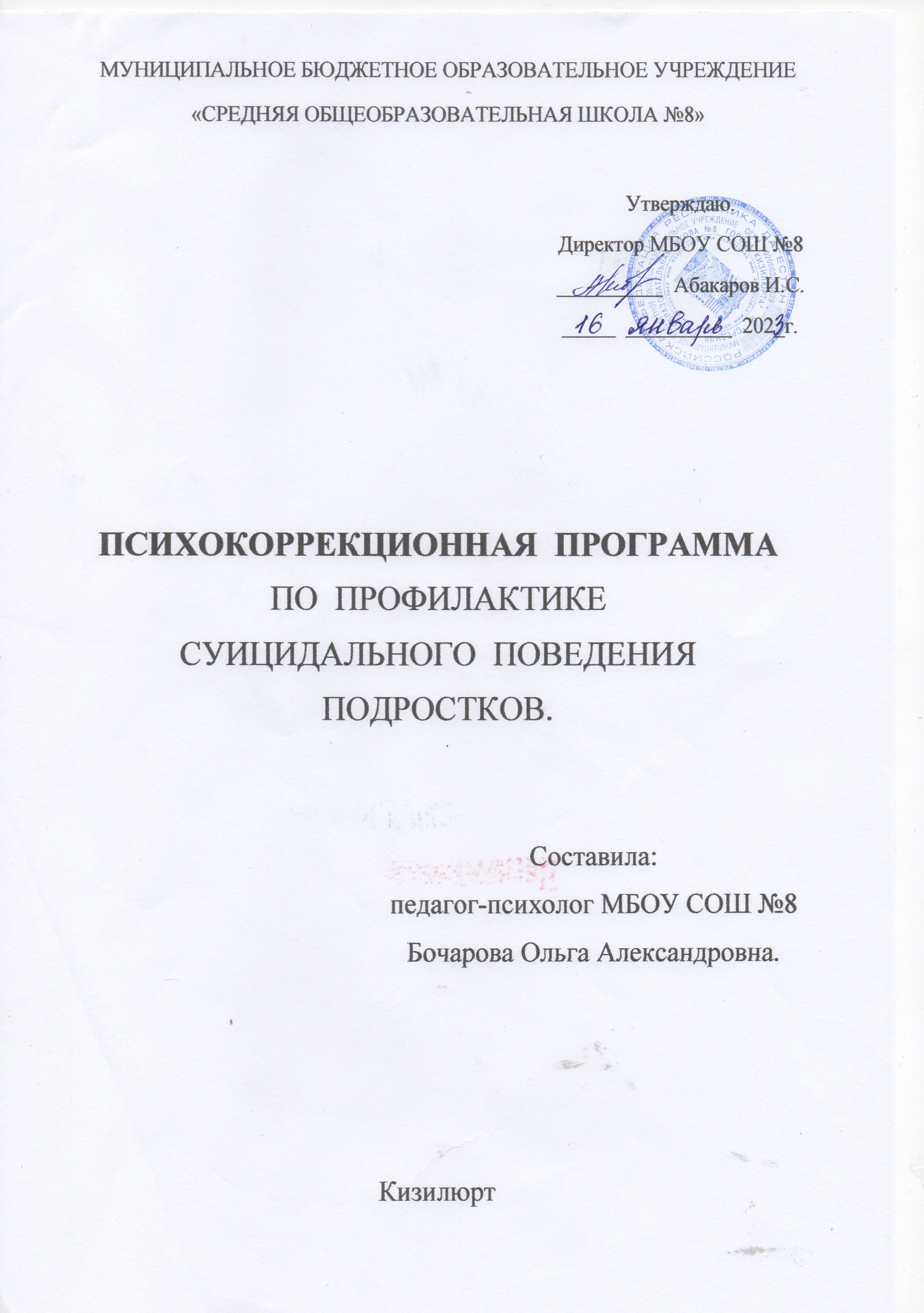 ПРОГРАММАФОРМИРОВАНИЯ УСТАНОВОК ТОЛЕРАНТНОГО СОЗНАНИЯ  У ПОДРОСТКОВ «ПОЗНАЙ САМОГО СЕБЯ»Разработала:педагог-психолог  МБОУ СОШ №8Бочарова Ольга Александровна.Кизилюрт                                           Паспорт программыНаименование программы: программа формирования установок толерантного сознания у подростков «Познай самого себя»Дата и номер решения о разработке программы: протокол  ШМО                                            классных руководителей № 2 от 25 декабря 2019 годаЗаказчик: заместитель директора по ВР. Разработчик: педагог – психолог Бочарова Ольга Александровна.Срок реализации программы: 2019 - 2021 гг.Цель программы: способствовать формированию у обучающихся позитивного,  толерантного отношению к окружающим.  Задачи программы: расширить представление обучающихся о мире; развить умение мыслить гуманно и интегрально; толерантно подходить к решению вопросов, проблем, конфликтов. Исполнители мероприятий: участники образовательного процесса                                         МКОУ «СОШ №8»  (педагоги, учащиеся, родители).Ожидаемые конечные результаты реализации программы:Увеличение количества обучающихся с адекватным уровнем самооценки.Увеличение количества обучающихся с высоким уровнем толерантности.Улучшение психологического климата в коллективе.Формирование навыков и привычек нравственного поведения путем организации практической деятельности.Формирование ответственности за свое поведение, за отношение к одноклассникам и другим окружающим людям.               Контроль за ходом реализации программы:плановые отчеты о ходе реализации программы;анализ работы по окончанию учебного года;ежегодные отчеты на родительских собраниях.                                            Пояснительная запискаПрограмма составлена на основе:Конвенции ООН о правах ребёнка.Федерального закона «Об основных гарантиях прав ребенка в Российской Федерации» от 24.07.98 г. № 124-Ф3.Декларации принципов толерантности. Утверждена резолюцией Генеральной конференции ЮНЕСКО от 16 ноября 1995 года.Закона № 273 от 29.12.12. «Об образовании в Российской Федерации».Федерального государственного стандарта второго поколения (Приказ  № 373 от 06.10.2009 года).Концепции духовно-нравственного развития и воспитания личности гражданина России.Декларации принципов толерантности (Утверждена резолюцией 5.61 генеральной конференции ЮНЕСКО от 16 ноября 1995 года).Концепции духовно-нравственного развития и воспитания личности гражданина России.Планируемых результатов начального общего образования.Программы духовно-нравственного воспитания и развития личности МКОУ  «СОШ №8».     На современном этапе развития любое государство претерпевает крупномасштабные изменения, как в области политики, экономики, права, так и в сфере духовной жизни общества, и в сфере образования.    Подобная ситуация стимулирует общество на поиск новых отношений, окрашенных в цвета сотрудничества и диалога, акцентирует внимание на ценностях, формирующих гуманное сознание членов общества, взаимопонимание, личная ответственность, свобода, абсолютная ценность жизни и ортодоксальные библейские заветы: не убий, не укради, возлюби ближнего, как самого себя. Все это свидетельствует о том, что общество осознает необходимость обеспечения толерантного мироустройства. Именно толерантность должна стать сегодня тем сильнейшим регулятором жизни людей, который направляет государственное устройство, социальные структуры и индивидуальные стратегии поведения и существования по пути гуманизации и социально-культурного равновесия. Проблема толерантности, и ее понимание сложнее, чем кажется на первый взгляд.В 1995 году ЮНЕСКО приняла «Декларацию принципов толерантности» - основополагающий международный документ, в котором не только провозглашаются принципы человеческого единения в современном и будущем мире, но и указаны пути их реализации. В декларации раскрыта сущность ключевого понятия человеческих взаимоотношений – толерантности (терпимости). Для того чтобы процесс формирования толерантности происходил полномасштабно и наиболее эффективно, Правительство РФ 28.08.2001 приняло Федеральную программу «Формирование установок толерантного сознания и профилактика экстремизма в российском обществе» (2001-2002 гг.). Понятие «толерантности» хотя и отождествляется многими исследователями с понятием «терпения», имеет более яркую активную направленность. На данный момент отсутствует единый взгляд на семантическое определение данного социально важного понятия.Существует несколько определений понятия «толерантность», например в социологии: Толерантность (от лат. Tolerantia- терпение) – терпимость к чужому образу жизни, поведению, обычаям, чувствам, мнениям, идеям, верованиям. Отметим, что в нашем понимании толерантность - нравственное качество, определяющее активную нравственную позицию и психологическую готовность к построению конструктивного взаимодействия личности с другими людьми, отличающимися от нее социальной, культурной, конфессиональной принадлежностью, интересами, потребностями, мировоззрением. Таким образом являясь нравственным качеством, толерантность не возникает на пустом месте и не является врожденным, как и практически любое нравственное качество. Толерантность подвергается развитию, стимулированию (прежде всего само стимулированию) и коррекции, а целью ее формирования является позитивное взаимодействие со всеми субъектами обитания. Данную цель призваны реализовать все институты воспитания и, прежде всего образовательные учреждения. Закладывая фундамент базовой культуры, и, формируя на ее основе базовое образование, образовательное учреждение участвует в процессе становления полноценной личности и в процессе ее социализации. Оба эти процесса непрерывно связаны с идеями диалога и сотрудничества на основе сохранения личностного стержня и обогащения своим социальным опытом других. А это требует высокого уровня сформированности толерантности. Формирование толерантности следует начинать еще в раннем детстве, когда закладывается первооснова человеческого общения и основные нравственные категории (доброта, чуткость, отзывчивость, честность и т.д.) Однако мы часто наблюдаем не сформированность толерантности у учащихся.      Актуальность В современных условиях жизнь людей, их будущее во многом зависят от общего положения в мире. Благодаря средствам массовой информации, туризму мир воспринимается детьми как среда, оказывающая на их жизнь реальное влияние. Воспитание ставит целью приобщать учащихся к общечеловеческим достижениям и ценностям. Особую актуальность проблема воспитания толерантности приобретает в условиях многонациональных коллективов, где необходимо не допускать ситуаций проявления неравенства детей в их правах и обязанностях. Разноязычие ученической среды часто приводит к избирательности в общении, национальной изолированности групп. Различие национально-этнических особенностей, которым ученики зачастую придают оценочный оттенок, а также специфика семейного уклада, быта, традиций накладывают определенный отпечаток на поведение и на взаимоотношение детей с окружающими. В этих условиях при организации внеклассной и внешкольной работы крайне важно сближать интересы учащихся различных национальностей.                                         План реализации программы№
 
                 Ф.И. учащихся  
высокий
средний
низкий
балл
1
Ахмедов Ибрагим
+
4
2
Абдуллаев Тагир  
+
4
3
Асадулаева Эльмира
+
5
4
Бикеева Асият
+
4
5
Батырханов Гасан
+
3
6
Богдашевский Даниил
+
4
7
Гамзатов Абдул
+
4
8
Габуев Андрей
+
3
9
Гасанова Саида
+
3
11
Далгатова Наида.
+
3
12
Дибиров Осман
+
5
13
Дудин Алексей
+
4
14
Забитова Зухра
+
4
15
Зурканаев Заур
+
3
16
Идрисова Аминат
+
4
17
Ильина Анна
+
5
18
Икалов Абдурахман
+
4
19Магомедов Арсен
+
4
20
Магомедова Аминат
+
3
21
Магомедов Саид
+
4
 итого
3
12
6
81
              итого
              итого
14%
58%
28%
 №
Ф.И. учащихся 
высокий
средний
низкий
балл
1
Алиев Магомед
+
5
2Алиасхабов Курбан
+
4
3
Бугаев Павел
+
4
4
Баринова Наталья
+
3
5Бейбулатов Марат
+
3
6
Бейбулатова Эльмира
+
3
7
Вагабов Умар
+
4
8
Гереев Ибрагим
+
4
9
Джанмирзаев Султан
+
4
10
Сафаров Алимагомед
+
5
11
Умаров Тагир
+
4
12
Теммев Тимур
+
4
13
Тагиров Мурад
+
4
14
Сурхаев Гасан
+
4
15
Садыков Артур
+
3
16
Соломатин Евгений
+
4
17
Салахудинова Анжелика
+
4
18
Чамаев Рустам
+
4
19
Чакаева Анисат
+
5
20
Ченина Еена
+
4
21
Шуайбов Абакар
+
4
22
Шамсудинов Абдула
+
4
   итого
   итого
3
15
4
3,95
   итого %
   итого %
14%
68%
18%
 №
 Ф.И. учащихся
высокий
средний
низкий
балл
1
Ахмедов Ибрагим
+
4
2
Абдуллаев Тагир  
+
5
3
Асадулаева Эльмира
+
5
4
Бикеева Асият
+
5
5
Батырханов Гасан
+
4
6
Богдашевский Даниил
+
4
7
Гамзатов Абдул
+
5
8
Габуев Андрей
+
5
9
Гасанова Саида
+
4
10
Гаджиев Рустам
+
5
11
Далгатова Наида.
+
4
12
Дибиров Осман
+
5
13
Дудин Алексей
+
4
14
Забитова Зухра
+
5
15
Зурканаев Заур
+
4
16
Идрисова Аминат
+
5
17
Ильина Анна
+
5
18
Икалов Абдурахман
+
4
19Магомедов Арсен
+
5
20
Магомедова Аминат
+
5
21
Магомедов Саид
+
5
14
8
0
97
   итого %
   итого %
67%
33%
0%
№ 
Ф.И. учащихся 
высокий
средний
низкий
балл
1
Алиев Магомед
+
5
2Алиасхабов Курбан
+
4
3
Бугаев Павел
+
4
4
Баринова Наталья
+
4
5Бейбулатов Марат
+
4
6
Бейбулатова Эльмира
+
3
7
Вагабов Умар
+
4
8
Гереев Ибрагим
+
5
9
Джанмирзаев Султан
+
4
10
Сафаров Алимагомед
+
5
11
Умаров Тагир
+
4
12
Теммев Тимур
+
4
13
Тагиров Мурад
+
4
14
Сурхаев Гасан
+
4
15
Садыков Артур
+
3
16
Соломатин Евгений
+
4
17
Салахудинова Анжелика
+
4
18
Чамаев Рустам
+
5
19
Чакаева Анисат
+
5
20
Ченина Еена
+
4
21
Шуайбов Абакар
+
4
22
Шамсудинов Абдула
+
4
   итого
   итого
5
15
2
91
   итого %
   итого %
23%
68%
9%
                           Русский язык 
        Период 
Развитие ученика как языковой личности с ценностным 
личностно - смысловым отношением к родному языку 
1 четверть 
Формирование у учащихся личностно - смыслового отношения к родному языку. Уважение к родному языку является отражением уважения к родной земле, родному народу, его истории, его духовности, воспитывает чутких и ответственных людей, открытых восприятию не только своей национальной культуры, но и культуры других народов, что позволяет говорить о воспитании толерантности. 
2 четверть
Обоснование единых требований в оценке языковой стороны уроков (терминологическая точность, связность и чёткость устных ответов, соблюдение культуры речи). Развитие целостного отношения к семье и ее традициям. 
3 четверть 
Коммуникативная культура, Обучение владению монологической (письменной и устной) речью; умения осуществлять диалог. Воспитание уважения к традициям и культуре разных народов.  4 четверть
Личностное развитие ребёнка. Оно предполагает: развитие психических функций, связанных с речевой деятельностью (памяти, слухового восприятия, мышления, воображения и эмоционально-волевой сферы учащихся ); развитие языковых способностей (фонематический слух, имитационные способности, способность скоростного проговаривания). Развитие представлений о правилах этикета разных социальных групп людей. 
                                    Литература 
Воспитание гуманизма, эмпатии, уважения к миру другого на уроках литературы 
1 четверть 
Обеспечение комфортных условий пребывания учащихся в школе, использование «обучения в сотрудничестве», групповой работы, которые готовят учащихся к реальной коммуникации, способствуют развитию речевой инициативы, формированию уважения чувств и эмоций окружающих людей, побуждают к выражению собственного мнения, оценке, что стимулирует развитие толерантности учащихся. 
2 четверть 
Творческое развитие личности каждого ученика. В связи с этим необходима такая методика обучения, которая бы помогла ребёнку накопить впечатления, осознать, что они эмоционально воздействуют на каждого человека по-разному и что необходимо считаться с индивидуальностью каждого, уважать человеческое достоинство, проявлять толерантность. 
3 четверть 
Воспитание у учащихся культуры учебной деятельности, проявляющейся в следующих показателях: наличие знаний о структуре учебной деятельности; умение осуществлять целеполагание; умение планировать свою деятельность; умение организовывать свою деятельность; умение осуществлять самоконтроль и самооценку. 
4 четверть 
Изучение правил взаимодействия с другими людьми. Внедрение нового типа обучения, обеспечивающего максимальную включенность самого ребёнка в этот процесс, связанный с его осознанным началом, с его миром чувств, эмоций, потребностей. 